        Бюджет для гражданбюджет ХОМУТОВСКОГО сельского поселения Кагальницкого района на 2021 год	и на плановый период 2022 и 2023 годовбюджет на 2021– 2023 годы содержит Основные показатели прогноза социально-экономического развития ХОМУТОВСКОГО сельского поселения на 2021– 2023 годыОСНОВНЫЕ НАПРАВЛЕНИЯ НАЛОГОВОЙ ПОЛИТИКИ ХОМУТОВСКОГО СЕЛЬСКОГО ПОСЕЛЕНИЯКРУПНЕЙШИЕ НАЛОГОПЛАТИЛЬЩИКИ ХОМУТОВСКОГО СЕЛЬСКОГО ПОСЕЛЕНИЯПРОГНОЗ ОСНОВНЫХ ХАРАКТЕРИСТИК БЮДЖЕТА Хомутовского СЕЛЬСКОГО ПОСЕЛЕНИЯ КАГАЛЬНИЦКОГО РАЙОНА НА 2021 ГОД И НА ПЛАНОВЫЙ ПЕРИОД  2022 И 2023 ГОДОВСОБСТВЕННЫЕ ДОХОДЫ БЮДЖЕТА ХОМУТОВСКОГО СЕЛЬСКОГО ПОСЕЛЕНИЯ КАГАЛЬНИЦКОГО РАЙОНАСтруктура налоговых и неналоговых доходов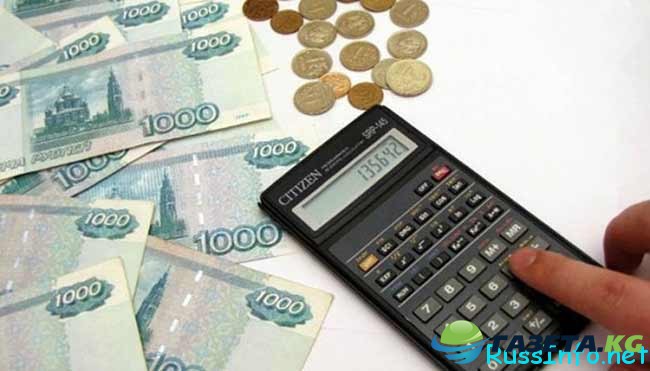 ДИНАМИКА ПОСТУПЛЕНИЙ НАЛОГА НА ДОХОДЫ ФИЗИЧЕСКИХ ЛИЦ В БЮДЖЕТ  ХОМУТОВСКОГО СЕЛЬСКОГО ПОСЕЛЕНИЯ КАГАЛЬНИЦКОГО РАЙОНА(тыс.руб.)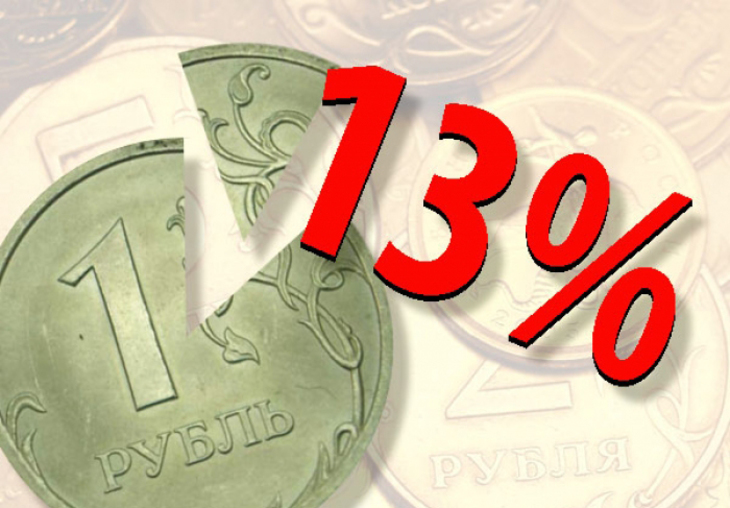 ДИНАМИКА ПОСТУПЛЕНИЙ ЕДИНОГО СЕЛЬСКОХОЗЯЙСТВЕННОГО НАЛОГА В БЮДЖЕТ  ХОМУТОВСКОГО СЕЛЬСКОГО ПОСЕЛЕНИЯ КАГАЛЬНИЦКОГО РАЙОНА(тыс.руб.)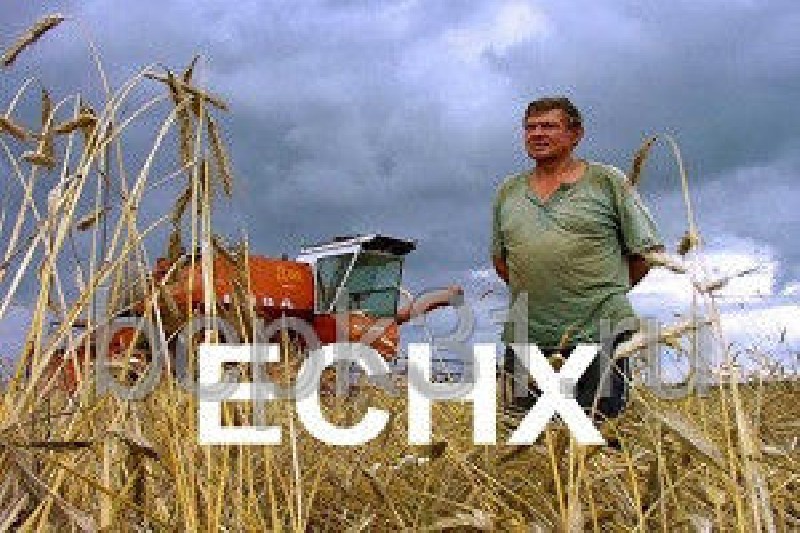 ДИНАМИКА ПОСТУПЛЕНИЙ ЗЕМЕЛЬНОГО НАЛОГА В БЮДЖЕТ  ХОМУТОВСКОГО СЕЛЬСКОГО ПОСЕЛЕНИЯ КАГАЛЬНИЦКОГО РАЙОНА(тыс.руб.)Структура расходов по разделам бюджетной классификацииОсновные параметры бюджета Хомутовского сельского поселенияКагальницкого района на 2021 год.Доля муниципальных программ в общем объеме расходов, запланированных на реализацию муниципальных программ Хомутовского сельского поселения в 2021 годуМуниципальные программы ХОМУТОВСКОГО сельского поселенияПоказательПоказатели бюджетаПоказатели бюджетаПоказатели бюджетаПоказатель2021 год2022 год2023 годI. Доходы, всего7156,26032,36019,6из них:налоговые и неналоговые доходы3726,53778,63830,6налоговые и неналоговые доходыбезвозмездные поступления 3429,72253,72189,0II. Расходы, всего7467,86298,66245,4III. Дефицит (-), профицит (+)-311,6-266,3-225,8VI. Источники финансирования дефицита311,6266,3225,8НаименованиеОтветственный исполнительБлагоустройство территории Хомутовского сельского поселения  Администрация Хомутовского сельского поселенияОбеспечение общественного порядка и профилактика правонарушений Администрация Хомутовского сельского поселенияЗащита населения и территории от чрезвычайных ситуаций, обеспечение пожарной безопасности и безопасности на водных обьектах Администрация Хомутовского сельского поселенияРазвитие культуры Хомутовского сельского поселения  Администрация Хомутовского сельского поселенияРазвитие физической культуры и спорта в Хомутовском  сельском поселении  Администрация Хомутовского сельского поселенияУправление муниципальными финансами и создание условий для эффективного управления муниципальными финансами в Хомутовском сельском поселении  Администрация Хомутовского сельского поселения